BRAVE  MEASURING  WORM     Once,  long  ago,  Mother  Grizzly  Bear  had  two  cubs  she  loved  dearly.  One  day  she  went  out  to  gather  roots  and  berries.  She  took  her  cubs  with  her.  The  young  bears  ran  here  and  there  as  they  played.  Their  mother  warned  them,  “Stay  close  to  me.”     The  brothers  ran  on  ahead,  all  the  while  racing,  wrestling,  and  playing  hide-and-seek.  They  forgot  their  mother’s  warning  and  continued  further  and  further  down  the  river.  From  a  huge  boulder  beside  the  stream,  they  dived  into  the  water  with  terrific  splashes.     Weary  at  last,  they  scrambled  up  on  the  big  flat  rock  and  lay  down.  As  the  warm  sunshine  dried  them  off  they  fell  asleep.  As  they  dozed,  the  rock  began  to  grow  bigger  and  taller.  For  countless  days  and  nights  it  continued  to  grow.  The  whole  time,  the  two  little  bear  cubs  slept  on  peacefully.     While  the  rock  grew,  Mother  Grizzly  searched  for  her  missing  cubs.  In  her  wandering,  the  bear  met  Gray  Fox,  Mother  Deer,  Mountain  Lion,  and  finally,  little  White-Footed  Mouse.     “Have  you  seen  my  cubs?”  she  asked  each  animal  in  turn.     “No,”  they  all  said,  “but  we  will  help  you  search  for  them.”     The  searchers  looked  everywhere  a  cub  might  be.  They  searched  in  caves  and  in  hollow  logs.  They  looked  in  thickets  and  in  the  tops  of  trees.  They  found  no  trace  of  the  cubs.     After  days  of  searching,  the  creatures  finally  sat  together  to  decide  what  they  should  do  next.  Suddenly  Red-tailed  Hawk  swooped  down.  He  called  to  Mother  Grizzly,  “I  have  seen  your  cubs.  They  are  on  the  granite  stone,  which  has  become  a  towering  mountain.”  He  continued  on  his  way.     The  bear  and  her  friends  hurried  to  the  base  of  what  was  now  a  huge  wall  of  rock.  They  called  and  called  to  the  cubs,  but  the  bear  cubs  slept  on.     They,  one  by  one,  beginning  with  Mother  Grizzly  herself,  the  animals  tried  to  climb  the  mountain.  They  tried  and  tried,  but  even  Mountain  Lion,  the  best  climber  of  all,  failed  to  reach  the  top  of  the  rock.2     “is  there  no  one  who  can  save  my  cubs?”  asked  poor  Mother  Grizzly.     “I  will  try,”  a  small  voice  said.  Looking  down,  the  bear  saw  little  Measuring  Worm.  The  Miwok  call  him  TU-TOK-A-NA,  which  means  “little  Curl-stretch.”  He  moves  like  a  caterpillar  moves.     Most  of  the  animals  laughed  at  him.  Even  little  Mouse  cried,  “Foolish  Measuring  Worm!  Your  name  is  longer  than  you  are.”     Mother  Grizzly  picked  up  the  tiny  worm  and  said  gratefully,  “I  welcome  your  help.”     So  Measuring  Worm  began  to  creep  up  the  rock.  He  curled  himself  into  an  arch,  anchored  himself  with  his  short  back  legs,  and  then  stretched  out  his  body  until  his  front  legs  could  grasp  another  bit  of  stone.  As  he  went,  he  marked  a  safe  path  with  a  sticky  thread,  for  Measuring  Worm  can  make  silk  like  a  spider.     Once,  Measuring  Worm  looked  down  and  saw  that  the  mighty  river  now  seemed  only  a  thin  band  of  silver.  The  forests  and  meadows  looked  no  bigger  than  twigs  and  moss.  He  grew  afraid  and  could  not  move  at  all.  After  a  time,  he  found   his  courage  again.  He  began  to  sing, “TU-TOK, TU-TOK!”  as  loudly  as  he  could,  and  crept  still  higher  up  the  granite  wall.     Finally  one  morning  he  reached  the  top  of  the  vast  stone.  He  softly  whispered  into  the  ears  of  the  two  cubs,  “Wake  up!”     When  the  cubs  saw  how  high  up  they  were,  they  began  to  cry.  Measuring  Worm  comforted  them.  “Follow  me,”  he  said.  “For  I  have  marked  a  safe  path  with  my  thread.”     “We  are  afraid  we  will  fall,”  wailed  the  two  little  bears.     Measuring  Worm  challenged  them.  “Are  the  sons  of  Mother  Grizzly,  the  bravest  animals,  such  cowards?”  he  asked.     Then,  to  show  TU-TOK-A-NA  how  brave  they  were,  the  cubs  started  down  on  their  own.     “Wait!”  cried  the  worm.  “You  must  let  me  lead.  There  are  many  dangerous  places  where  great  care  must  be  taken.”4    Just  then  some  loose  gravel  slipped  out  from  under  Younger  Brother’s  paw.  Older  Brother  grabbed  him  and  pulled  him  to  safety.  Measuring  Worm  moved  carefully  over  the  loose  gravel.  He  insisted,  “You  must  let  me  go  first.  My  thread  will  guide  us,  but  remember  what  dangers  lie  in  wait.”     This  time  the  cubs  heeded  his  warning.  As  they  made  their  slow,  careful  way  down  the  rock  wall,  Measuring  Worm  pointed  out  other  places  where  stones  were  loose  or  the  edge  of  the  path  was  crumbling.  When  they  complained  about  sore  paws  and  empty  bellies,  he  promised  them  they  would  soon  be  safe  with  their  mother  again.  Measuring  Worm  even  stood  his  ground  against  the  bad-tempered  Rattlesnake,  who  blocked  their  path.  The  snake  shook  his  rattle  and  coiled  himself  back  as  if  ready  to  strike.  The  cubs  were  afraid,  but  brave  Measuring  Worm,  small  as  he  was,  spoke  loudly.  “Snake,  I  have  promised  to  return  these  cubs  to  Mother  Grizzly.  Let  us  by,  and  the  creatures  of  the  valley  will  know  that  you  are  our  friend.”5     Rattlesnake,  surprised  by  the  bravery  of  the  little  worm,  drew  aside  to  let  them  pass.  Measuring  Worm  thanked  Rattlesnake  and  led  the  little  bears  on  down  the  rock.  They  still  had  a  long  way  to  go,  but  the  worst  dangers  were  behind  them.     At  last  the  cubs  and  their  rescuer  reached  the  valley  floor.  How  joyfully  Mother  Grizzly  gathered  her  cubs  to  her  heart  and  hugged  the.     Then  all  the  animals  decided  to  call  the  rock     “Tu-tok-a-nu-la,”  which  means  “Measuring  Worm  Stone.”  This  was  in  honor  of  the  heroic  worm,  who  had  done  what  no  other  creature  could  do.  The  towering  stone  kept  this  name  for  many  years,  until  newcomers  renamed  it  “El Capitan.” 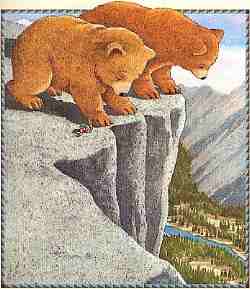 6